                            ____08.09.2016___________           пгт. Рыбная Слобода        №_10рг___________О признании утратившим силу распоряжения Главы Рыбно-Слободского муниципального района Республики Татарстан от 17.03.2010 №6рг «Об обеспечении доступа к информации о деятельности органов местного самоуправления Рыбно-Слободского муниципального района Республики Татарстан»В целях приведения муниципального нормативного правового акта в соответствие с законодательством, в связи с изданием постановления Главы Рыбно-Слободского муниципального района Республики Татарстан от 08.09.2016 №117пг  «Об обеспечении доступа к информации о деятельности органов местного самоуправления Рыбно-Слободского муниципального района Республики Татарстан», на основании Устава Рыбно-Слободского муниципального района Республики Татарстан  ПОСТАНОВЛЯЮ:1.Признать утратившим силу распоряжение Главы Рыбно-Слободского муниципального района Республики Татарстан от 17.03.2010 №6рг «Об обеспечении доступа к информации о деятельности органов местного самоуправления Рыбно-Слободского муниципального района Республики Татарстан».2.Настоящее распоряжение разместить на официальном сайте Рыбно-Слободского муниципального района Республики Татарстан в информационно-телекоммуникационной сети Интернет по веб-адресу: http://ribnaya-sloboda.tatarstan.ru. и на «Официальном портале правовой информации Республики Татарстан» в информационно-телекоммуникационной сети Интернет по веб-адресу: http://pravo.tatarstan.ru.3.Контроль за исполнением настоящего распоряжения возложить на руководителя аппарата Совета Рыбно-Слободского муниципального района района Республики Татарстан Исмагилова Р.Д.И.Г.ВалеевГЛАВА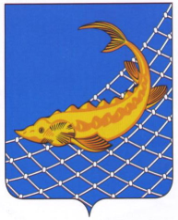 РЫБНО-СЛОБОДСКОГОМУНИЦИПАЛЬНОГО РАЙОНАРЕСПУБЛИКИ ТАТАРСТАН422650, пгт. Рыбная Слобода,ул. Ленина, дом 48ТАТАРСТАН РЕСПУБЛИКАСЫБАЛЫК БИСТӘСЕМУНИЦИПАЛЬ РАЙОНЫНЫҢБАШЛЫГЫ422650, Балык Бистәсе,Ленин урамы, 48 нче йорт,Тел.: (84361) 22113, факс: (84361) 23012, e-mail:balyk-bistage@tatar.ru, сайт: ribnaya-sloboda.tatarstan.ruТел.: (84361) 22113, факс: (84361) 23012, e-mail:balyk-bistage@tatar.ru, сайт: ribnaya-sloboda.tatarstan.ruРАСПОРЯЖЕНИЕБОЕРЫК